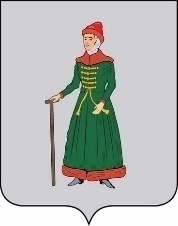 АДМИНИСТРАЦИЯСТАРИЦКОГО МУНИЦИПАЛЬНОГО ОКРУГАТВЕРСКОЙ  ОБЛАСТИРАСПОРЯЖЕНИЕ09.02.2023                                        г. Старица                                              № 32рОб утверждении Перечня должностей муниципальнойслужбы, после увольнения с которых граждане не вправе в течение двух лет замещать на условиях трудового договорадолжности в организации и (или) выполнять в данной организацииработы (оказывать данной организации услуги) в течение месяцастоимостью более ста тысяч рублей на условиях гражданско-правовогодоговора, если отдельные функции муниципального (административного)управления данной организацией входили в должностные (служебные) обязанности муниципального служащего 	В соответствии с требованиями Федерального закона от 25.12.2008 № 273-ФЗ «О противодействии коррупции», Федерального закона от 02.03.2007 № 25-ФЗ «О муниципальной службе в Российской Федерации», Указа Президента Российской Федерации от 21.07.2010 № 925 «О мерах по реализации отдельных положений Федерального закона «О противодействии коррупции»Утвердить Перечень должностей муниципальной службы, после увольнения с которых граждане не вправе в течение двух лет замещать на условиях трудового договора должности в организации и (или) выполнять в данной организации работы (оказывать данной организации услуги) в течение месяца стоимостью более ста тысяч рублей на условиях гражданско-правового договора, если отдельные функции муниципального управления данной организацией входили в должностные обязанности муниципального служащего, согласно Приложению 1 к настоящему распоряжению.Распоряжение администрации Старицкого района Тверской области от 26.02.2016 № 34-1р «Об утверждении Переченя должностей муниципальной службы, после увольнения с которых граждане не вправе в течение двух лет замещать на условиях трудового договора должности в организации и (или) выполнять в данной организации работы (оказывать данной организации услуги) в течение месяца стоимостью более ста тысяч рублей на условиях гражданско-правового договора, если отдельные функции муниципального управления данной организацией входили в должностные обязанности муниципального служащего»  признать утратившим силу.Установить, что гражданин, замещавший должность муниципальной службы, включенную в Перечень, утвержденный настоящим распоряжением, в течение двух лет после увольнения с муниципальной службы не вправе замещать на условиях трудового договора должности в организации и (или) выполнять в данной организации работу на условиях гражданско-правового договора, в случаях, предусмотренных федеральными законами, если отдельные функции муниципального (административного) управления данной организацией входили в должностные (служебные) обязанности муниципального служащего, без согласия соответствующей комиссии по соблюдению требований к служебному поведению муниципальных служащих Администрации Старицкого муниципального округа  и урегулированию конфликта интересов, которое дается в порядке, устанавливаемом нормативными правовыми актами Российской Федерации.Комиссия по соблюдению требований к служебному поведению муниципальных служащих Администрации Старицкого муниципального округа и урегулированию конфликта интересов обязана рассмотреть письменное обращение гражданина о даче согласия на замещение на условиях трудового договора должности в организации и (или) на выполнение в данной организации работ (оказание данной организации услуг) на условиях гражданско-правового договора в течение семи дней со дня поступления указанного обращения в порядке, устанавливаемом нормативными правовыми актами Российской Федерации, и о принятом решении направить гражданину письменное уведомление в течение одного рабочего дня и уведомить его устно в течение трех рабочих дней.Гражданин, замещавший должности муниципальной службы, включенные в Перечень, утвержденный настоящим распоряжением, в течение двух лет после увольнения с муниципальной службы обязан при заключении трудовых или гражданско-правовых договоров на выполнение работ (оказание услуг) в организации в течение месяца стоимостью более ста тысяч рублей,  сообщать работодателю сведения о последнем месте своей службы.Несоблюдение гражданином, замещавшим должности муниципальной службы, включенные в Перечень, утвержденный настоящим распоряжением, после увольнения с муниципальной службы требования, предусмотренного пунктом 5 настоящего распоряжения, влечет прекращение трудовых или гражданско-правовых договоров на выполнение работ (оказание услуг) в организации в течение месяца стоимостью более ста тысяч рублей, заключенного с указанным гражданином.Утвердить форму обращения о даче согласия на замещение должности в коммерческой или некоммерческой организации (выполнение работы на условиях гражданско-правового договора в коммерческой или некоммерческой организации) согласно Приложению 2 к настоящему распоряжению.Контроль за исполнением настоящего распоряжения возложить на управляющего делами Администрации Старицкого муниципального округа Кузубова А.А.	  9. Настоящее распоряжение вступает в силу со дня его подписания и подлежит размещению на официальном сайте Администрации Старицкого муниципального округа в информационно-телекоммуникационной сети Интернет.ГлаваСтарицкого муниципального округа	                 С.Ю. ЖуравлёвПриложение 1к распоряжению Администрации Старицкого муниципального округа Тверской областиот ______________ №_______Переченьдолжностей муниципальной службы, после увольнения с которых граждане не вправе в течение двух лет замещать на условиях трудового договора должности в организации и (или) выполнять в данной организации работы (оказывать данной организации услуги) в течение месяца стоимостью более ста тысяч рублей на условиях гражданско-правового договора, если отдельные функции муниципального (административного) управления данной организацией входили в должностные (служебные) обязанности муниципального служащегоДолжности муниципальной службы, отнесенные Реестром должностей муниципальной службы в муниципальном образованииСтарицкий муниципальный округ Тверской области, к:1. высшим должностям муниципальной службы;2. главным должностям муниципальной службы;3. ведущим должностям муниципальной службы;4. старшим должностям муниципальной службы:4.1. В самостоятельных структурных подразделениях Администрации Старицкого муниципального округа:4.1.1.Комитет по управлению имуществом;4.1.2. отдел образования:а) ведущий специалист, секретарь комиссии по делам несовершеннолетних и защите их прав при Администрации Старицкого муниципального округа.4.2. В структурных подразделениях в составе Администрации Старицкого муниципального округа:4.2.1. архивный отдел;4.2.2. отдел бухгалтерского учета и отчетности;4.2.3. отдел жилищно-коммунального хозяйства и жилищной политики;4.2.4. отдел строительства и дорожного хозяйства;4.2.5.отдел экономики и муниципальных закупок;4.2.6. юридический отдел.Приложение 2к распоряжению Администрации Старицкого муниципального округа Тверской областиот ______________ №_______В Комиссию по соблюдению требований к служебному поведению муниципальных служащих Администрации Старицкого муниципального округа и урегулированию конфликта интересовот __________________________________________                                                                (Ф.И.О.)____________________________________________(замещаемая должность и структурное____________________________________________                                                                           подразделение, телефон)ОБРАЩЕНИЕо даче согласия на замещение должности в коммерческой или некоммерческой организации (выполнение работы на условиях гражданско-правового договора в коммерческой или некоммерческой организации)Я,_____________________________________________________________________, (Ф.И.О.)замещавший(ая) в Администрации Старицкого муниципального округа должность муниципальной службы_____________________________________________________________________________________________________________________________________(наименование должности с указанием структурного подразделения)__________________________________________________________________, прошу дать мне согласие на замещение должности (заключение гражданско-правового договора)_____________________________________________________________________(планируемая замещаемая должность и наименование организации)_____________________________________________________________________________в связи с тем, что при замещении должности ______________________________ _____________________________________________________________________________ (указать наименование должности, которую гражданин замещал в Администрации Старицкого муниципального округа Тверской области)я осуществлял(а) следующие функции муниципального (административного) управления в отношении этой организации:1)___________________________________________________________________________,(указать какие)2)_________________________________________________________________________________________________________________________________________________________,В мои должностные обязанности будет входить (выполняемая мною работа будет включать):1)____________________________________________________________________________(краткое описание должностных обязанностей, характер выполняемой работы в случае заключения трудового или гражданско-правового договора)_____________________________________________________________________________;2)_________________________________________________________________________________________________________________________________________________________.Информацию о принятом Комиссией решении прошу направить на мое имя по адресу:__________________________________________________________________________________________________________________________________________________________(указывается адрес фактического проживания гражданина для направления решения по почте, либо указывается любой другой способ направления решения, а также необходимые реквизиты для такого способа направления решения)__________________ 					______________________________(дата) 								(подпись, инициалы и фамилия)ЛИСТ СОГЛАСОВАНИЯк распоряжению Администрации Старицкого муниципального округа Тверской области «Об утверждении Перечня должностей муниципальной службы, после увольнения с которых граждане не вправе в течение двух лет замещать на условиях трудового договора должности в организации и (или) выполнять в данной организацииработы (оказывать данной организации услуги) в течение месяца стоимостью более ста тысяч рублей на условиях гражданско-правового договора, если отдельные функции муниципального управления данной организацией входили в должностные обязанности муниципального служащего»  в новой редакцииот _____________________№_____СОГЛАСОВАНО:Управляющий делами АдминистрацииСтарицкого муниципального округа                                 ________________     А.А. КузубовЗаведующий юридическим отделомАдминистрации Старицкого муниципальногоокруга                                                                                 _______________  Д.В. ВиноградоваИСПОЛНИТЕЛЬ:Ведущий специалист отдела организационно-контрольнойработы  Администрации Старицкого муниципального   округа                                                 _______________      И.А. КуркинаРассылка:В дело -1 экз.ООКР -2 экз.